Estado de Santa Catarina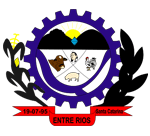 PREFEITURA MUNICIPAL DE ENTRE RIOSPortaria nº 460 de 01 de setembro de 2022 CONCEDE FÉRIAS A SERVIDORA PÚBLICA MUNICIPAL JUCIELI VELOSO, E DÁ OUTRAS PROVIDÊNCIAS.JOÃO MARIA ROQUE, Prefeito de Entre Rios, Estado de Santa Catarina, no uso de suas atribuições legais e em conformidade com a Lei Municipal nº 018/2007; eRESOLVE:Artigo 1º. Conceder férias a servidora Jucieli Veloso, pelo prazo de 30 (trinta dias) dias, a iniciar em 01 de setembro de 2022 a 30 de setembro de 2022. Retorno em 03 de outubro 2022.Parágrafo único. As férias de que trata o artigo 1º  foi acrescidas de 1/3 a mais da remuneração no mês de agosto de 2022.Artigo 2º. O período aquisitivo de férias compreende em 02 de agosto de 2021 a 01 de agosto de 2022.Artigo 3º. Esta Portaria entrará em vigor na data de sua publicação.Artigo 4º. Revogam-se as disposições em contrário.Entre Rios/SC, em 01 de setembro de 2022.JOÃO MARIA ROQUEPrefeito Municipal 